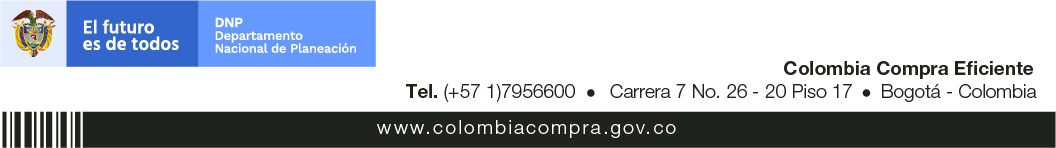 Enlaces para acceder al simulador de equipos tecnológicos y periféricos ETP III a través del Acuerdo Marco CCE-280-AMP-2021 en la Tienda Virtual del Estado ColombianoEnlace de cotización para Entidades Compradoras:https://simuladoresentidad.colombiacompra.gov.co/Enlace de respuesta para Proveedores:https://simuladoresproveedor.colombiacompra.gov.co